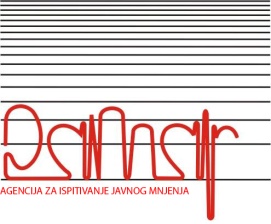 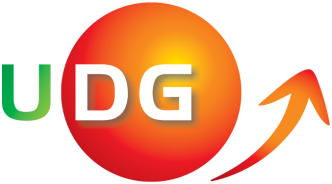 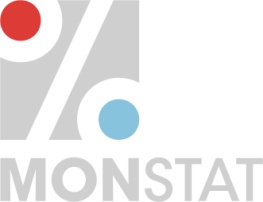 Istraživački rad(Istraživanje treba da pruži odgovor na pitanje: Koje metode koristiti u situaciji kada je nemoguć fizički pristup domaćinstvima, u cilju prikupljanja i prikazivanja podatka o uzrocima i posljedicama COVID-a na društevno-ekonomska kretanja u Crnoj Gori. Istraživački rad treba da sadrži od 6000 do 8000 karaktera, bez razmaka).